Corporal punishment of children in Argentina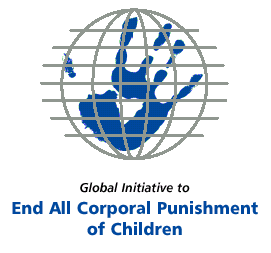 Report prepared by the Global Initiative to End All Corporal Punishment of Children (www.endcorporalpunishment.org), last updated October 2014Child population12,089,400 (UNICEF, 2012)Summary of necessary legal reform to achieve full prohibitionLaw reform has been achieved. Legislation has been enacted which will come into force in January 2016, from which time corporal punishment will be unlawful in all settings, including the home.Detailed country reportProhibition of corporal punishmentHomeOn 7 October 2014, the President of Argentina promulgated the new Civil and Commercial Code. Title VII of the Code addresses parental responsibility, including Chapter 2 providing for general rules on the duties and rights of parents. In this context, article 647 states (unofficial translation): “All forms of corporal punishment, ill-treatment and any act that physically or mentally injures or impairs children and adolescents are prohibited….”Until the new Code enters into force in January 2016, the Civil Code 1869 remains in force. Article 278 of this Code states: “Parents have the power to correct the behaviour of their minor children or have it corrected. This power must be exercised in moderation, without abuse, punishment or acts that injure or harm the child physically or psychologically. Judges must safeguard minors against excessive correction by their parents, ordering the cessation of such acts and relevant sanctions if appropriate.” While the Government has stated that this article, in light of other legal provisions against physical and mental abuse of children, does not allow corporal punishment in childrearing, this protects children only from corporal punishment that reaches a certain threshold of severity. The Government has similarly stated that corporal punishment is prohibited in the Law for the Integral Protection of Children and Adolescents 2005. But while article 9 protects children’s personal integrity and human dignity and states they should not be subjected to violence and degrading, humiliating or cruel treatment, it does not explicitly prohibit all corporal punishment in childrearing and the protection is undermined by the “power of correction” in the Civil Code 1869. With the enactment of the new Civil and Commercial Code, legal clarity is achieved that all corporal punishment, without exception, is prohibited.Alternative care settingsCorporal punishment is unlawful in alternative care settings under the prohibition in article 647 of the new Civil and Commercial Code, which will come into effect in January 2016. Until that time, the parental “power of correction” in the Civil Code 1869 applies to other adults with parental authority over children.Day careCorporal punishment is unlawful in early childhood care and in day care for older children under the prohibition in article 647 of the new Civil and Commercial Code, which will come into effect in January 2016. Until that time, the parental “power of correction” in the Civil Code 1869 is applicable.SchoolsCorporal punishment is considered unlawful in schools under laws that protect the dignity of students. Article 5 of the Federal Education Law 2000 recognises the child’s right to dignity and well-being and states that this must be respected in setting guidelines for educational policy; the Law on the School Coexistence System 1999 protects the child’s right to physical integrity (art. 6) and does not list corporal punishment among permitted sanctions in schools; article 9 of the Law for the Integral Protection of Children and Adolescents also applies (see under “Home”).Penal institutionsCorporal punishment is unlawful as a disciplinary measure in penal institutions. According to the Government’s written replies to the Committee on the Rights of the Child in 2010, article 32 of Annex I Resolution No. 991/09 2009 – which approved the General Rules for Centres of Closed Regime, the Procedural Protocol for allegations of mistreatment and the Procedural Protocol for Incidents between Young People in Centres of Closed Regime – explicitly prohibits corporal punishment for teenagers deprived of their liberty in the criminal justice system. Article 9 of the Law for the Integral Protection of Children and Adolescents also applies (see under “Home”).Sentence for crimeCorporal punishment is unlawful as a sentence for crime. Article 18 of the Constitution 1994 abolishes whipping and any kind of torture. There is no provision for corporal punishment as a sentence for crime under Act 22,803 on young offenders or in the Code of Criminal Procedure.Prevalence/attitudinal research in the last ten yearsA report on the human rights violations perpetrated against approximately 25,000 people – children and adults – detained in Argentina’s psychiatric institutions documented many beatings and prolonged use of isolation in cells.(Mental Disability Rights International & Center for Legal and Social Studies (2007), Ruined Lives: Segregation from Society in Argentina’s Psychiatric Asylums) Surveys carried out in 2002-2004 examined the attitudes of children and adults in Argentina, Brazil, Costa Rica, Nicaragua, Peru and Venezuela towards physical punishment. In Argentina, 293 people were surveyed (201 adults and 89 children). Nearly a third (32.6%) of the children and over half of the adults (52.1%) agreed that children should not be physically punished or that “punishment does not solve anything”, and 27% of children and 15.6% of adults agreed that physical punishment is “very bad” or “makes children violent”. Over half (53.9%) of children and 79.6% of adults thought that physical punishment is never necessary.(Save the Children Sweden & Instituto de Encuestas y Sondeos de Opinión (2005), Sistematización de las Encuestas Sobre la Perceptión del Castigo Físico en Seis Países de America Latina, presentation: Managua, 16 May 2005) Recommendations by human rights treaty bodiesCommittee on the Rights of the Child(21 June 2010, CRC/C/ARG/CO/3-4, Concluding observations on third/fourth report, paras. 46, 47 and 48)“While noting the general principle in Act No. 26061 that children are not to be subjected to violent, discriminatory, humiliating or intimidating treatment, the Committee expresses concern at the inclusion in article 278 of the Civil Code of a right of parents to proper correction, which may lead to abuse and corporal punishment. It is further concerned that corporal punishment is not explicitly prohibited outside the home, including in schools, centres of detention and alternative care settings. “The Committee recommends that the State party explicitly prohibit by law in all provinces corporal punishment and all forms of violence against children in all settings, including in the family, in schools, in alternative childcare and in places of detention for juvenile offenders, and that it implement those laws effectively. The Committee also recommends that the State party intensify its awareness-raising campaigns with a view to changing perceptions of corporal punishment and in order to promote the use of alternative and non-violent forms of discipline in a manner consistent with the child’s human dignity and in accordance with the Convention, especially article 28, paragraph 2. In this regard, the Committee encourages the State party to take into account the Committee’s general comment No. 8 (2006) on the right of the child to protection from corporal punishment and other cruel or degrading forms of punishment.“With reference to the United Nations Study on Violence against Children (A/61/299), the Committee recommends that the State party: a) take all necessary measures to implement the recommendations contained in the report of the independent expert for the United Nations Study on Violence against children, while taking into account the outcome and recommendations of the regional consultations for Latin America, held in Buenos Aires from 30 May to 1 June 2005. In particular, the Committee recommends that the State party pay particular attention to the following recommendations: • Prohibit by law all violence against children, including corporal punishment in all settings….”Committee on the Rights of the Child (9 October 2002, CRC/C/15/Add.187, Concluding observations on second report, paras. 38, 39, 62 and 63)“The Committee notes with concern that there is no explicit prohibition of corporal punishment under law and that it is still widely practised in the home and in some institutions.“The Committee recommends that the State party expressly prohibit corporal punishment in the home and all institutions and carry out public education campaigns to promote positive, non-violent forms of discipline as an alternative to corporal punishment.“The Committee … notes with concern the poor conditions of children in detention, including the lack of adequate basic services such as education and health, the absence of adequately trained staff, and the use of corporal punishment and isolation.“The Committee recommends that the State party:g) take the necessary measures to improve detention conditions….”Universal Periodic ReviewArgentina was examined in the first cycle of the Universal Periodic Review process in 2008 (session 1). The following recommendation was made:“… Austria mentioned the reference made in the national report to the ‘Ley de Protección Integral de las niñas, niños y adolescentes’ adopted in 2005 and the firm commitment of national courts to providing special protection for the child’s best interest in accordance with the CRC. In this regard, Austria asked for further information on the measures taken for the protection of children from all forms of physical or mental violence as provided for in the CRC and recommended that corporal punishment in the family and schools be explicitly prohibited by law.”The Government did not clearly accept or reject the recommendation but stated that corporal punishment is prohibited in the Law for the Integral Protection of Children and Adolescents 2005.Examination in the second cycle took place in 2012 (session 14). The following recommendation was made:“Prohibit by law all kinds of violence against children including corporal punishment in all settings (Bulgaria)”The Government accepted the recommendation, though confusingly stated that the acceptance was “within the framework of its policies to prevent and combat trafficking in persons”; the Government did not comment specifically on corporal punishment. As noted above (see under “Home”), prohibiting legislation was enacted in October 2014, to come into force in January 2016.Report prepared by the Global Initiative to End All Corporal Punishment of Childrenwww.endcorporalpunishment.org; info@endcorporalpunishment.orgOctober 2014